«В регистр»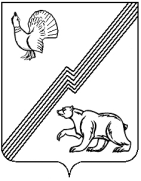 АДМИНИСТРАЦИЯ ГОРОДА ЮГОРСКАХанты-Мансийского автономного округа – ЮгрыПОСТАНОВЛЕНИЕот 30 декабря 2014	                                                                                                                     № 7413О внесении изменений в постановлениеадминистрации города Югорскаот 31.10.2013 № 3286В связи с уточнением объемов финансирования мероприятий муниципальной программы, в соответствии с постановлением администрации города Югорска от 07.10.2013    № 2906 «О муниципальных и ведомственных целевых программах города Югорска»:1. Внести в приложение к постановлению  администрации города Югорска от 31.10.2013 № 3286 «О муниципальной программе города Югорска «Развитие образования города Югорска на 2014-2020 годы» (с изменениями от 03.03.2014 № 767, от 10.04.2014 № 1480, от 22.05.2014  № 2244, от 22.07.2014 № 3663, от 06.08.2014 № 3996, от 09.10.2014 № 5235, от 17.11.2014         № 6229,от 04.12.2014 № 6699, от 23.12.2014 № 7244) следующие изменения:1.1. В Паспорте муниципальной программы строку «Финансовое обеспечение муниципальной программы» изложить в новой редакции (приложение 1).1.2. Таблицу 2 изложить в новой редакции (приложение 2).2. Опубликовать постановление в газете «Югорский вестник» и разместить на официальном сайте администрации города Югорска.3. Настоящее постановление вступает в силу после его официального опубликования в газете «Югорский вестник» и распространяется на правоотношения с 25.12.2014 по 31.12.2014.4. Контроль за выполнением постановления возложить на заместителя главы администрации города Югорска Т.И. Долгодворову.Глава администрации города Югорска                                                                М.И.БодакПриложение 1к постановлению администрации  города Югорска от 30 декабря 2014 № 7413Финансовое обеспечение муниципальной программыОбщий объем финансирования муниципальной программы составляет – 5 830 045,4  тыс. рублей, в т.ч.- средства бюджета автономного округа –2 582 650,5 тыс. руб.;- средства бюджета города Югорска – 2 756 280,0 тыс. руб.;- средства от приносящей доход деятельности – 491 114,9 тыс. руб.В том числе по годам реализации:Объем финансирования на 2014 год 1 247 510,7  тыс.руб, в т.ч.- средства бюджета автономного округа – 791 012,5  тыс. руб.;- средства бюджета города Югорска – 392 935,1 тыс. руб.;- средства от приносящей доход деятельности – 63 563,1 т. руб.Объем финансирования на 2015 год – 1 278 891,2  тыс. руб., в т.ч.- средства бюджета автономного округа – 865 160,2 тыс. руб.;- средства бюджета города Югорска – 347 193,7 тыс. руб.;- средства от приносящей доход деятельности – 66 537,3 тыс. руб.Объем финансирования на 2016 год – 1 352 723,8 тыс. руб., в т.ч.- средства бюджета автономного округа – 926 477,8тыс. руб.;- средства бюджета города Югорска – 356 728,8 тыс. руб.;- средства от приносящей доход деятельности – 69 517,2 тыс. руб.Объем финансирования на 2017* год – 477 196,2тыс. руб., в т.ч.- средства бюджета автономного округа – 0,0 тыс. руб.;- средства бюджета города Югорска – 409 565,4 тыс. руб.;- средства от приносящей доход деятельности – 67 630,8 тыс. руб.Объем финансирования на 2018* год – 474 305,8 тыс. руб., в т.ч.- средства бюджета автономного округа – 0,0 тыс. руб.;- средства бюджета города Югорска – 403 293,4 тыс. руб.;- средства от приносящей доход деятельности – 71 012,4 тыс. руб.Объем финансирования на 2019* год – 487 520,7 тыс. руб., в т.ч.- средства бюджета автономного округа – 0,0 тыс. руб.;- средства бюджета города Югорска – 412 957,7 тыс. руб.;- средства от приносящей доход деятельности – 74 563,0 тыс. руб.Объем финансирования на 2020* год – 511 897,0 тыс. руб., в т.ч.- средства бюджета автономного округа – 0,0 тыс. руб.;- средства бюджета города Югорска – 433 605,9 тыс. руб.;- средства от приносящей доход деятельности – 78 291,1 тыс. руб. Приложение 2Приложение 2 к постановлению администрации города Югорска   к постановлению администрации города Югорска   к постановлению администрации города Югорска   к постановлению администрации города Югорска   от 30 декабря 2014 № 7413  от 30 декабря 2014 № 7413  от 30 декабря 2014 № 7413  от 30 декабря 2014 № 7413 Перечень мероприятий муниципальной программыПеречень мероприятий муниципальной программыПеречень мероприятий муниципальной программыПеречень мероприятий муниципальной программыПеречень мероприятий муниципальной программыПеречень мероприятий муниципальной программыПеречень мероприятий муниципальной программыПеречень мероприятий муниципальной программыПеречень мероприятий муниципальной программыПеречень мероприятий муниципальной программыПеречень мероприятий муниципальной программыПеречень мероприятий муниципальной программы«Развитие образования города Югорска на 2014-2020 годы»«Развитие образования города Югорска на 2014-2020 годы»«Развитие образования города Югорска на 2014-2020 годы»«Развитие образования города Югорска на 2014-2020 годы»«Развитие образования города Югорска на 2014-2020 годы»«Развитие образования города Югорска на 2014-2020 годы»«Развитие образования города Югорска на 2014-2020 годы»«Развитие образования города Югорска на 2014-2020 годы»«Развитие образования города Югорска на 2014-2020 годы»«Развитие образования города Югорска на 2014-2020 годы»«Развитие образования города Югорска на 2014-2020 годы»«Развитие образования города Югорска на 2014-2020 годы»Таблица 2Таблица 2№Мероприятия программыОтветственный исполнитель/соисполнительИсточники финансирования Финансовые затраты на реализацию (тыс. руб.)  Финансовые затраты на реализацию (тыс. руб.)  Финансовые затраты на реализацию (тыс. руб.)  Финансовые затраты на реализацию (тыс. руб.)  Финансовые затраты на реализацию (тыс. руб.)  Финансовые затраты на реализацию (тыс. руб.)  Финансовые затраты на реализацию (тыс. руб.)  Финансовые затраты на реализацию (тыс. руб.) №Мероприятия программыОтветственный исполнитель/соисполнительИсточники финансирования всего 2014201520162017201820192020Цель: Обеспечение доступности качественного образования, соответствующего требованиям инновационного развития экономики, современным потребностям общества и каждого жителя города ЮгорскаЦель: Обеспечение доступности качественного образования, соответствующего требованиям инновационного развития экономики, современным потребностям общества и каждого жителя города ЮгорскаЦель: Обеспечение доступности качественного образования, соответствующего требованиям инновационного развития экономики, современным потребностям общества и каждого жителя города ЮгорскаЦель: Обеспечение доступности качественного образования, соответствующего требованиям инновационного развития экономики, современным потребностям общества и каждого жителя города ЮгорскаЦель: Обеспечение доступности качественного образования, соответствующего требованиям инновационного развития экономики, современным потребностям общества и каждого жителя города ЮгорскаЦель: Обеспечение доступности качественного образования, соответствующего требованиям инновационного развития экономики, современным потребностям общества и каждого жителя города ЮгорскаЦель: Обеспечение доступности качественного образования, соответствующего требованиям инновационного развития экономики, современным потребностям общества и каждого жителя города ЮгорскаЦель: Обеспечение доступности качественного образования, соответствующего требованиям инновационного развития экономики, современным потребностям общества и каждого жителя города ЮгорскаЦель: Обеспечение доступности качественного образования, соответствующего требованиям инновационного развития экономики, современным потребностям общества и каждого жителя города ЮгорскаЦель: Обеспечение доступности качественного образования, соответствующего требованиям инновационного развития экономики, современным потребностям общества и каждого жителя города ЮгорскаЦель: Обеспечение доступности качественного образования, соответствующего требованиям инновационного развития экономики, современным потребностям общества и каждого жителя города ЮгорскаЦель: Обеспечение доступности качественного образования, соответствующего требованиям инновационного развития экономики, современным потребностям общества и каждого жителя города ЮгорскаЗадача 1: Развитие системы выявления, поддержки и сопровождения одаренных детей, лидеров в сфере образованияЗадача 1: Развитие системы выявления, поддержки и сопровождения одаренных детей, лидеров в сфере образованияЗадача 1: Развитие системы выявления, поддержки и сопровождения одаренных детей, лидеров в сфере образованияЗадача 1: Развитие системы выявления, поддержки и сопровождения одаренных детей, лидеров в сфере образованияЗадача 1: Развитие системы выявления, поддержки и сопровождения одаренных детей, лидеров в сфере образованияЗадача 1: Развитие системы выявления, поддержки и сопровождения одаренных детей, лидеров в сфере образованияЗадача 1: Развитие системы выявления, поддержки и сопровождения одаренных детей, лидеров в сфере образованияЗадача 1: Развитие системы выявления, поддержки и сопровождения одаренных детей, лидеров в сфере образованияЗадача 1: Развитие системы выявления, поддержки и сопровождения одаренных детей, лидеров в сфере образованияЗадача 1: Развитие системы выявления, поддержки и сопровождения одаренных детей, лидеров в сфере образованияЗадача 1: Развитие системы выявления, поддержки и сопровождения одаренных детей, лидеров в сфере образованияЗадача 1: Развитие системы выявления, поддержки и сопровождения одаренных детей, лидеров в сфере образования1.1.Обеспечение проведения внутришкольных, городских предметных олимпиад, и организация участия обучающихся (воспитанников) в окружных, всероссийских предметных олимпиадахУправление образованиябюджет округа17,0 17,0 0,0 0,0 0,0 0,0 0,0 0,0 1.1.Обеспечение проведения внутришкольных, городских предметных олимпиад, и организация участия обучающихся (воспитанников) в окружных, всероссийских предметных олимпиадахУправление образованиябюджет города2 720,7 285,0 358,1 376,0 394,8 414,5 435,3 457,0 1.1.Обеспечение проведения внутришкольных, городских предметных олимпиад, и организация участия обучающихся (воспитанников) в окружных, всероссийских предметных олимпиадахУправление образованияиные внебюджетные источники0,0 0,0 0,0 0,0 0,0 0,0 0,0 0,0 1.1.Обеспечение проведения внутришкольных, городских предметных олимпиад, и организация участия обучающихся (воспитанников) в окружных, всероссийских предметных олимпиадахУправление образованияитого2 737,7 302,0 358,1 376,0 394,8 414,5 435,3 457,0 1.2.Обеспечение проведения городских и организация участия обучающихся и воспитанников в международных, всероссийских, окружных выставках, конкурсах, соревнованиях, фестивалях и других мероприятияхУправление образованиябюджет округа512,4 512,4 0,0 0,0 0,0 0,0 0,0 0,0 1.2.Обеспечение проведения городских и организация участия обучающихся и воспитанников в международных, всероссийских, окружных выставках, конкурсах, соревнованиях, фестивалях и других мероприятияхУправление образованиябюджет города3 811,2 1 080,8 424,5 417,3 438,2 460,1 483,1 507,2 1.2.Обеспечение проведения городских и организация участия обучающихся и воспитанников в международных, всероссийских, окружных выставках, конкурсах, соревнованиях, фестивалях и других мероприятияхУправление образованияиные внебюджетные источники0,0 0,0 0,0 0,0 0,0 0,0 0,0 0,0 1.2.Обеспечение проведения городских и организация участия обучающихся и воспитанников в международных, всероссийских, окружных выставках, конкурсах, соревнованиях, фестивалях и других мероприятияхУправление образованияитого4 323,6 1 593,2 424,5 417,3 438,2 460,1 483,1 507,2 1.3.Развитие системы выявления, поддержки и сопровождения лидеров в сфере образованияУправление образованиябюджет округа260,0 260,0 0,0 0,0 0,0 0,0 0,0 0,0 1.3.Развитие системы выявления, поддержки и сопровождения лидеров в сфере образованияУправление образованиябюджет города11 077,5 1 346,3 1 397,0 1 508,3 1 583,7 1 662,9 1 746,0 1 833,3 1.3.Развитие системы выявления, поддержки и сопровождения лидеров в сфере образованияУправление образованияиные внебюджетные источники0,0 0,0 0,0 0,0 0,0 0,0 0,0 0,0 1.3.Развитие системы выявления, поддержки и сопровождения лидеров в сфере образованияУправление образованияитого11 337,5 1 606,3 1 397,0 1 508,3 1 583,7 1 662,9 1 746,0 1 833,3 1.4.Адресная поддержка студентов из числа целевого набора в ВУЗы на педагогические специальностиУправление образованиябюджет округа0,0 0,0 0,0 0,0 0,0 0,0 0,0 0,0 1.4.Адресная поддержка студентов из числа целевого набора в ВУЗы на педагогические специальностиУправление образованиябюджет города474,5 0,0 60,0 75,0 78,8 82,7 86,8 91,2 1.4.Адресная поддержка студентов из числа целевого набора в ВУЗы на педагогические специальностиУправление образованияиные внебюджетные источники0,0 0,0 0,0 0,0 0,0 0,0 0,0 0,0 1.4.Адресная поддержка студентов из числа целевого набора в ВУЗы на педагогические специальностиУправление образованияитого474,5 0,0 60,0 75,0 78,8 82,7 86,8 91,2 1.5.Обеспечение поддержки кадетских классов муниципальных бюджетных общеобразовательных учреждений, реализующих в образовательной и воспитательной деятельности культурно-исторические традиции российского казачестваУправление образованиябюджет округа1 000,0 1 000,0 0,0 0,0 0,0 0,0 0,0 0,0 1.5.Обеспечение поддержки кадетских классов муниципальных бюджетных общеобразовательных учреждений, реализующих в образовательной и воспитательной деятельности культурно-исторические традиции российского казачестваУправление образованиябюджет города0,0 1.5.Обеспечение поддержки кадетских классов муниципальных бюджетных общеобразовательных учреждений, реализующих в образовательной и воспитательной деятельности культурно-исторические традиции российского казачестваУправление образованияиные внебюджетные источники0,0 0,0 0,0 0,0 0,0 0,0 0,0 0,0 1.5.Обеспечение поддержки кадетских классов муниципальных бюджетных общеобразовательных учреждений, реализующих в образовательной и воспитательной деятельности культурно-исторические традиции российского казачестваУправление образованияитого1 000,0 1 000,0 0,0 0,0 0,0 0,0 0,0 0,0 Итого по Задаче 1, в том числе:Итого по Задаче 1, в том числе:Итого по Задаче 1, в том числе:19 873,3 4 501,5 2 239,6 2 376,6 2 495,5 2 620,2 2 751,2 2 888,7 бюджет округабюджет округабюджет округа1 789,4 1 789,4 0,0 0,0 0,0 0,0 0,0 0,0 бюджет городабюджет городабюджет города18 083,9 2 712,1 2 239,6 2 376,6 2 495,5 2 620,2 2 751,2 2 888,7 иные внебюджетные источникииные внебюджетные источникииные внебюджетные источники0,0 0,0 0,0 0,0 0,0 0,0 0,0 0,0 Задача 2: Модернизация системы подготовки, профессиональной переподготовки и повышения квалификации педагогов и руководителей образовательных учрежденийЗадача 2: Модернизация системы подготовки, профессиональной переподготовки и повышения квалификации педагогов и руководителей образовательных учрежденийЗадача 2: Модернизация системы подготовки, профессиональной переподготовки и повышения квалификации педагогов и руководителей образовательных учрежденийЗадача 2: Модернизация системы подготовки, профессиональной переподготовки и повышения квалификации педагогов и руководителей образовательных учрежденийЗадача 2: Модернизация системы подготовки, профессиональной переподготовки и повышения квалификации педагогов и руководителей образовательных учрежденийЗадача 2: Модернизация системы подготовки, профессиональной переподготовки и повышения квалификации педагогов и руководителей образовательных учрежденийЗадача 2: Модернизация системы подготовки, профессиональной переподготовки и повышения квалификации педагогов и руководителей образовательных учрежденийЗадача 2: Модернизация системы подготовки, профессиональной переподготовки и повышения квалификации педагогов и руководителей образовательных учрежденийЗадача 2: Модернизация системы подготовки, профессиональной переподготовки и повышения квалификации педагогов и руководителей образовательных учрежденийЗадача 2: Модернизация системы подготовки, профессиональной переподготовки и повышения квалификации педагогов и руководителей образовательных учрежденийЗадача 2: Модернизация системы подготовки, профессиональной переподготовки и повышения квалификации педагогов и руководителей образовательных учрежденийЗадача 2: Модернизация системы подготовки, профессиональной переподготовки и повышения квалификации педагогов и руководителей образовательных учреждений2.1.Обеспечение повышения квалификации работников Управления образования и работников муниципальных учреждений, подведомственных Управлению образованияУправление образованиябюджет округа0,0 0,0 0,0 0,0 0,0 0,0 0,0 0,0 2.1.Обеспечение повышения квалификации работников Управления образования и работников муниципальных учреждений, подведомственных Управлению образованияУправление образованиябюджет города3 905,2 314,4 513,0 557,0 584,9 614,1 644,8 677,0 2.1.Обеспечение повышения квалификации работников Управления образования и работников муниципальных учреждений, подведомственных Управлению образованияУправление образованияиные внебюджетные источники0,0 0,0 0,0 0,0 0,0 0,0 0,0 0,0 2.1.Обеспечение повышения квалификации работников Управления образования и работников муниципальных учреждений, подведомственных Управлению образованияУправление образованияитого3 905,2 314,4 513,0 557,0 584,9 614,1 644,8 677,0 2.2.Организация научного сопровождения введения федеральных государственных образовательных стандартов общего образования второго поколения, развитие предпрофильного и профильного обученияУправление образованиябюджет округа0,0 0,0 0,0 0,0 0,0 0,0 0,0 0,0 2.2.Организация научного сопровождения введения федеральных государственных образовательных стандартов общего образования второго поколения, развитие предпрофильного и профильного обученияУправление образованиябюджет города2 319,1 147,0 310,0 337,0 353,9 371,5 390,1 409,6 2.2.Организация научного сопровождения введения федеральных государственных образовательных стандартов общего образования второго поколения, развитие предпрофильного и профильного обученияУправление образованияиные внебюджетные источники0,0 0,0 0,0 0,0 0,0 0,0 0,0 0,0 2.2.Организация научного сопровождения введения федеральных государственных образовательных стандартов общего образования второго поколения, развитие предпрофильного и профильного обученияУправление образованияитого2 319,1 147,0 310,0 337,0 353,9 371,5 390,1 409,6 2.3.Обеспечение проведения городских и организация участия работников Управления образования и работников муниципальных учреждений, подведомственных Управлению образования в международных, всероссийских, окружных конференциях, семинарах и других мероприятияхУправление образованиябюджет округа0,0 0,0 0,0 0,0 0,0 0,0 0,0 0,0 2.3.Обеспечение проведения городских и организация участия работников Управления образования и работников муниципальных учреждений, подведомственных Управлению образования в международных, всероссийских, окружных конференциях, семинарах и других мероприятияхУправление образованиябюджет города1 360,1 210,1 185,3 174,6 183,3 192,5 202,1 212,2 2.3.Обеспечение проведения городских и организация участия работников Управления образования и работников муниципальных учреждений, подведомственных Управлению образования в международных, всероссийских, окружных конференциях, семинарах и других мероприятияхУправление образованияиные внебюджетные источники0,0 0,0 0,0 0,0 0,0 0,0 0,0 0,0 2.3.Обеспечение проведения городских и организация участия работников Управления образования и работников муниципальных учреждений, подведомственных Управлению образования в международных, всероссийских, окружных конференциях, семинарах и других мероприятияхУправление образованияитого1 360,1 210,1 185,3 174,6 183,3 192,5 202,1 212,2 Итого по Задаче 2, в том числе:Итого по Задаче 2, в том числе:Итого по Задаче 2, в том числе:7 584,4 671,5 1 008,3 1 068,6 1 122,1 1 178,1 1 237,0 1 298,8 бюджет округабюджет округабюджет округа0,0 0,0 0,0 0,0 0,0 0,0 0,0 0,0 бюджет городабюджет городабюджет города7 584,4 671,5 1 008,3 1 068,6 1 122,1 1 178,1 1 237,0 1 298,8 иные внебюджетные источникииные внебюджетные источникииные внебюджетные источники0,0 0,0 0,0 0,0 0,0 0,0 0,0 0,0 Задача 3: Оснащение материально-технической базы образовательных учреждений в соответствии с современными требованиямиЗадача 3: Оснащение материально-технической базы образовательных учреждений в соответствии с современными требованиямиЗадача 3: Оснащение материально-технической базы образовательных учреждений в соответствии с современными требованиямиЗадача 3: Оснащение материально-технической базы образовательных учреждений в соответствии с современными требованиямиЗадача 3: Оснащение материально-технической базы образовательных учреждений в соответствии с современными требованиямиЗадача 3: Оснащение материально-технической базы образовательных учреждений в соответствии с современными требованиямиЗадача 3: Оснащение материально-технической базы образовательных учреждений в соответствии с современными требованиямиЗадача 3: Оснащение материально-технической базы образовательных учреждений в соответствии с современными требованиямиЗадача 3: Оснащение материально-технической базы образовательных учреждений в соответствии с современными требованиямиЗадача 3: Оснащение материально-технической базы образовательных учреждений в соответствии с современными требованиямиЗадача 3: Оснащение материально-технической базы образовательных учреждений в соответствии с современными требованиямиЗадача 3: Оснащение материально-технической базы образовательных учреждений в соответствии с современными требованиями3.1.Обеспечение совершенствования материально-технической базы образовательных учреждений в соответствии с современными требованиямиУправление образованиябюджет округа1 700,0 1 700,0 0,0 0,0 0,0 0,0 0,0 0,0 3.1.Обеспечение совершенствования материально-технической базы образовательных учреждений в соответствии с современными требованиямиУправление образованиябюджет города8 424,1 8 424,1 0,0 0,0 0,0 0,0 0,0 0,0 3.1.Обеспечение совершенствования материально-технической базы образовательных учреждений в соответствии с современными требованиямиУправление образованияиные внебюджетные источники908,3 908,3 0,0 0,0 0,0 0,0 0,0 0,0 3.1.Обеспечение совершенствования материально-технической базы образовательных учреждений в соответствии с современными требованиямиУправление образованияитого11 032,4 11 032,4 0,0 0,0 0,0 0,0 0,0 0,0 Итого по Задаче 3, в том числе:Итого по Задаче 3, в том числе:Итого по Задаче 3, в том числе:11 032,4 11 032,4 0,0 0,0 0,0 0,0 0,0 0,0 бюджет округабюджет округабюджет округа1 700,0 1 700,0 0,0 0,0 0,0 0,0 0,0 0,0 бюджет городабюджет городабюджет города8 424,1 8 424,1 0,0 0,0 0,0 0,0 0,0 0,0 иные внебюджетные источникииные внебюджетные источникииные внебюджетные источники908,3 908,3 0,0 0,0 0,0 0,0 0,0 0,0 Задача 4: Обеспечение комплексной безопасности и комфортных условий образовательного процесса в общем образовании и дополнительном образовании детейЗадача 4: Обеспечение комплексной безопасности и комфортных условий образовательного процесса в общем образовании и дополнительном образовании детейЗадача 4: Обеспечение комплексной безопасности и комфортных условий образовательного процесса в общем образовании и дополнительном образовании детейЗадача 4: Обеспечение комплексной безопасности и комфортных условий образовательного процесса в общем образовании и дополнительном образовании детейЗадача 4: Обеспечение комплексной безопасности и комфортных условий образовательного процесса в общем образовании и дополнительном образовании детейЗадача 4: Обеспечение комплексной безопасности и комфортных условий образовательного процесса в общем образовании и дополнительном образовании детейЗадача 4: Обеспечение комплексной безопасности и комфортных условий образовательного процесса в общем образовании и дополнительном образовании детейЗадача 4: Обеспечение комплексной безопасности и комфортных условий образовательного процесса в общем образовании и дополнительном образовании детейЗадача 4: Обеспечение комплексной безопасности и комфортных условий образовательного процесса в общем образовании и дополнительном образовании детейЗадача 4: Обеспечение комплексной безопасности и комфортных условий образовательного процесса в общем образовании и дополнительном образовании детейЗадача 4: Обеспечение комплексной безопасности и комфортных условий образовательного процесса в общем образовании и дополнительном образовании детейЗадача 4: Обеспечение комплексной безопасности и комфортных условий образовательного процесса в общем образовании и дополнительном образовании детей4.1.Обеспечение устранения предписаний надзорных органовУправление образованиябюджет округа0,0 0,0 0,0 0,0 0,0 0,0 0,0 0,0 4.1.Обеспечение устранения предписаний надзорных органовУправление образованиябюджет города1 762,9 1 762,9 0,0 0,0 0,0 0,0 0,0 0,0 4.1.Обеспечение устранения предписаний надзорных органовУправление образованияиные внебюджетные источники0,0 0,0 0,0 0,0 0,0 0,0 0,0 0,0 4.1.Обеспечение устранения предписаний надзорных органовУправление образованияитого1 762,9 1 762,9 0,0 0,0 0,0 0,0 0,0 0,0 4.2.Организация перевозки детейУправление образованиябюджет округа0,0 0,0 0,0 0,0 0,0 0,0 0,0 0,0 4.2.Организация перевозки детейУправление образованиябюджет города16 308,4 1 649,4 2 155,1 2 262,9 2 376,0 2 494,8 2 619,6 2 750,6 4.2.Организация перевозки детейУправление образованияиные внебюджетные источники0,0 0,0 0,0 0,0 0,0 0,0 0,0 0,0 4.2.Организация перевозки детейУправление образованияитого16 308,4 1 649,4 2 155,1 2 262,9 2 376,0 2 494,8 2 619,6 2 750,6 4.3.Организация и обеспечение проведения мероприятий по неспецифической профилактике ОРВИ и гриппаУправление образованиябюджет округа0,0 0,0 0,0 0,0 0,0 0,0 0,0 0,0 4.3.Организация и обеспечение проведения мероприятий по неспецифической профилактике ОРВИ и гриппаУправление образованиябюджет города5 308,4 652,0 684,6 718,8 754,7 792,5 832,1 873,7 4.3.Организация и обеспечение проведения мероприятий по неспецифической профилактике ОРВИ и гриппаУправление образованияиные внебюджетные источники0,0 0,0 0,0 0,0 0,0 0,0 0,0 0,0 4.3.Организация и обеспечение проведения мероприятий по неспецифической профилактике ОРВИ и гриппаУправление образованияитого5 308,4 652,0 684,6 718,8 754,7 792,5 832,1 873,7 4.4.Организация и обеспечение проведения мероприятий с обучающимися (воспитанниками) по  профилактике безопасности дорожного движенияУправление образованиябюджет округа0,0 0,0 0,0 0,0 0,0 0,0 0,0 0,0 4.4.Организация и обеспечение проведения мероприятий с обучающимися (воспитанниками) по  профилактике безопасности дорожного движенияУправление образованиябюджет города318,3 42,3 42,3 42,3 44,4 46,6 49,0 51,4 4.4.Организация и обеспечение проведения мероприятий с обучающимися (воспитанниками) по  профилактике безопасности дорожного движенияУправление образованияиные внебюджетные источники0,0 0,0 0,0 0,0 0,0 0,0 0,0 0,0 4.4.Организация и обеспечение проведения мероприятий с обучающимися (воспитанниками) по  профилактике безопасности дорожного движенияУправление образованияитого318,3 42,3 42,3 42,3 44,4 46,6 49,0 51,4 4.5.Проведение капитальных ремонтов зданий, сооружений, предназначенных для размещения муниципальных образовательных учрежденийДЖК и СКбюджет округа0,0 0,0 0,0 0,0 0,0 0,0 0,0 0,0 4.5.Проведение капитальных ремонтов зданий, сооружений, предназначенных для размещения муниципальных образовательных учрежденийДЖК и СКбюджет города16 333,5 16 333,5 0,0 0,0 0,0 0,0 0,0 0,0 4.5.Проведение капитальных ремонтов зданий, сооружений, предназначенных для размещения муниципальных образовательных учрежденийДЖК и СКиные внебюджетные источники0,0 0,0 0,0 0,0 0,0 0,0 0,0 0,0 4.5.Проведение капитальных ремонтов зданий, сооружений, предназначенных для размещения муниципальных образовательных учрежденийДЖК и СКитого16 333,5 16 333,5 0,0 0,0 0,0 0,0 0,0 0,0 4.6.Приобретение оборудования в рамках проведения капитальных ремонтов зданий, сооружений, предназначенных для размещения муниципальных образовательных учрежденийУправление образованиябюджет округа0,0 0,0 0,0 0,0 0,0 0,0 0,0 0,0 4.6.Приобретение оборудования в рамках проведения капитальных ремонтов зданий, сооружений, предназначенных для размещения муниципальных образовательных учрежденийУправление образованиябюджет города4 857,2 4 857,2 0,0 0,0 0,0 0,0 0,0 0,0 4.6.Приобретение оборудования в рамках проведения капитальных ремонтов зданий, сооружений, предназначенных для размещения муниципальных образовательных учрежденийУправление образованияиные внебюджетные источники0,0 0,0 0,0 0,0 0,0 0,0 0,0 0,0 4.6.Приобретение оборудования в рамках проведения капитальных ремонтов зданий, сооружений, предназначенных для размещения муниципальных образовательных учрежденийУправление образованияитого4 857,2 4 857,2 0,0 0,0 0,0 0,0 0,0 0,0 Итого по Задаче 4, в том числе:Итого по Задаче 4, в том числе:Итого по Задаче 4, в том числе:44 888,7 25 297,3 2 882,0 3 024,0 3 175,1 3 333,9 3 500,7 3 675,7 бюджет округабюджет округабюджет округа0,0 0,0 0,0 0,0 0,0 0,0 0,0 0,0 бюджет городабюджет городабюджет города44 888,7 25 297,3 2 882,0 3 024,0 3 175,1 3 333,9 3 500,7 3 675,7 иные внебюджетные источникииные внебюджетные источникииные внебюджетные источники0,0 0,0 0,0 0,0 0,0 0,0 0,0 0,0 Задача 5: Развитие инфраструктуры общего образования и дополнительного образования детейЗадача 5: Развитие инфраструктуры общего образования и дополнительного образования детейЗадача 5: Развитие инфраструктуры общего образования и дополнительного образования детейЗадача 5: Развитие инфраструктуры общего образования и дополнительного образования детейЗадача 5: Развитие инфраструктуры общего образования и дополнительного образования детейЗадача 5: Развитие инфраструктуры общего образования и дополнительного образования детейЗадача 5: Развитие инфраструктуры общего образования и дополнительного образования детейЗадача 5: Развитие инфраструктуры общего образования и дополнительного образования детейЗадача 5: Развитие инфраструктуры общего образования и дополнительного образования детейЗадача 5: Развитие инфраструктуры общего образования и дополнительного образования детейЗадача 5: Развитие инфраструктуры общего образования и дополнительного образования детейЗадача 5: Развитие инфраструктуры общего образования и дополнительного образования детей5.1.Проектирование, строительство (реконструкция) объектов, предназначенных для размещения муниципальных дошкольных образовательных учреждений *ДЖК и СКбюджет округа0,0 0,0 0,0 0,0 0,0 0,0 0,0 0,0 5.1.Проектирование, строительство (реконструкция) объектов, предназначенных для размещения муниципальных дошкольных образовательных учреждений *ДЖК и СКбюджет города0,0 0,0 0,0 0,0 0,0 0,0 0,0 0,0 5.1.Проектирование, строительство (реконструкция) объектов, предназначенных для размещения муниципальных дошкольных образовательных учреждений *ДЖК и СКиные внебюджетные источники0,0 0,0 0,0 0,0 0,0 0,0 0,0 0,0 5.1.Проектирование, строительство (реконструкция) объектов, предназначенных для размещения муниципальных дошкольных образовательных учреждений *ДЖК и СКитого0,0 0,0 0,0 0,0 0,0 0,0 0,0 0,0 5.2.Проектирование, строительство (реконструкция) объектов, предназначенных для размещения муниципальных общеобразовательных учреждений **ДЖК и СКбюджет округа0,0 0,0 0,0 0,0 0,0 0,0 0,0 0,0 5.2.Проектирование, строительство (реконструкция) объектов, предназначенных для размещения муниципальных общеобразовательных учреждений **ДЖК и СКбюджет города45 000,0 0,0 0,0 0,0 35 000,0 10 000,0 0,0 0,0 5.2.Проектирование, строительство (реконструкция) объектов, предназначенных для размещения муниципальных общеобразовательных учреждений **ДЖК и СКиные внебюджетные источники0,0 0,0 0,0 0,0 0,0 0,0 0,0 0,0 5.2.Проектирование, строительство (реконструкция) объектов, предназначенных для размещения муниципальных общеобразовательных учреждений **ДЖК и СКитого45 000,0 0,0 0,0 0,0 35 000,0 10 000,0 0,0 0,0 5.3.Проектирование, строительство (реконструкция) объектов, предназначенных для размещения муниципальных учреждений дополнительного образованияДЖК и СКбюджет округа0,0 0,0 0,0 0,0 0,0 0,0 0,0 0,0 5.3.Проектирование, строительство (реконструкция) объектов, предназначенных для размещения муниципальных учреждений дополнительного образованияДЖК и СКбюджет города0,0 0,0 0,0 0,0 0,0 0,0 0,0 0,0 5.3.Проектирование, строительство (реконструкция) объектов, предназначенных для размещения муниципальных учреждений дополнительного образованияДЖК и СКиные внебюджетные источники0,0 0,0 0,0 0,0 0,0 0,0 0,0 0,0 5.3.Проектирование, строительство (реконструкция) объектов, предназначенных для размещения муниципальных учреждений дополнительного образованияДЖК и СКитого0,0 0,0 0,0 0,0 0,0 0,0 0,0 0,0 Итого по Задаче 5, в том числе:Итого по Задаче 5, в том числе:Итого по Задаче 5, в том числе:45 000,0 0,0 0,0 0,0 35 000,0 10 000,0 0,0 0,0 бюджет округабюджет округабюджет округа0,0 0,0 0,0 0,0 0,0 0,0 0,0 0,0 бюджет городабюджет городабюджет города45 000,0 0,0 0,0 0,0 35 000,0 10 000,0 0,0 0,0 иные внебюджетные источникииные внебюджетные источникииные внебюджетные источники0,0 0,0 0,0 0,0 0,0 0,0 0,0 0,0 Задача 6: Финансовое и организационно-методическое сопровождение по исполнению муниципальными образовательными учреждениями муниципального задания на оказание муниципальных услугЗадача 6: Финансовое и организационно-методическое сопровождение по исполнению муниципальными образовательными учреждениями муниципального задания на оказание муниципальных услугЗадача 6: Финансовое и организационно-методическое сопровождение по исполнению муниципальными образовательными учреждениями муниципального задания на оказание муниципальных услугЗадача 6: Финансовое и организационно-методическое сопровождение по исполнению муниципальными образовательными учреждениями муниципального задания на оказание муниципальных услугЗадача 6: Финансовое и организационно-методическое сопровождение по исполнению муниципальными образовательными учреждениями муниципального задания на оказание муниципальных услугЗадача 6: Финансовое и организационно-методическое сопровождение по исполнению муниципальными образовательными учреждениями муниципального задания на оказание муниципальных услугЗадача 6: Финансовое и организационно-методическое сопровождение по исполнению муниципальными образовательными учреждениями муниципального задания на оказание муниципальных услугЗадача 6: Финансовое и организационно-методическое сопровождение по исполнению муниципальными образовательными учреждениями муниципального задания на оказание муниципальных услугЗадача 6: Финансовое и организационно-методическое сопровождение по исполнению муниципальными образовательными учреждениями муниципального задания на оказание муниципальных услугЗадача 6: Финансовое и организационно-методическое сопровождение по исполнению муниципальными образовательными учреждениями муниципального задания на оказание муниципальных услугЗадача 6: Финансовое и организационно-методическое сопровождение по исполнению муниципальными образовательными учреждениями муниципального задания на оказание муниципальных услугЗадача 6: Финансовое и организационно-методическое сопровождение по исполнению муниципальными образовательными учреждениями муниципального задания на оказание муниципальных услуг6.1.Функционирование Управления образованияУправление образованиябюджет округа0,0 0,0 0,0 0,0 0,0 0,0 0,0 0,0 6.1.Функционирование Управления образованияУправление образованиябюджет города113 418,0 15 217,1 14 924,0 15 071,0 15 824,6 16 615,8 17 446,6 18 318,9 6.1.Функционирование Управления образованияУправление образованияиные внебюджетные источники0,0 0,0 0,0 0,0 0,0 0,0 0,0 0,0 6.1.Функционирование Управления образованияУправление образованияитого113 418,0 15 217,1 14 924,0 15 071,0 15 824,6 16 615,8 17 446,6 18 318,9 6.2.Обеспечение финансирования программных мероприятий, обеспечение методической и технической поддержки, функционирования и модернизации образованияУправление образованиябюджет округа4 177,0 1 227,0 1 392,0 1 558,0 0,0 0,0 0,0 0,0 6.2.Обеспечение финансирования программных мероприятий, обеспечение методической и технической поддержки, функционирования и модернизации образованияУправление образованиябюджет города318 145,6 49 935,7 39 431,6 41 403,1 43 473,3 45 646,9 47 929,3 50 325,7 6.2.Обеспечение финансирования программных мероприятий, обеспечение методической и технической поддержки, функционирования и модернизации образованияУправление образованияиные внебюджетные источники0,0 0,0 0,0 0,0 0,0 0,0 0,0 0,0 6.2.Обеспечение финансирования программных мероприятий, обеспечение методической и технической поддержки, функционирования и модернизации образованияУправление образованияитого322 322,6 51 162,7 40 823,6 42 961,1 43 473,3 45 646,9 47 929,3 50 325,7 Итого по Задаче 6, в том числе:Итого по Задаче 6, в том числе:Итого по Задаче 6, в том числе:435 740,6 66 379,8 55 747,6 58 032,1 59 297,9 62 262,7 65 375,9 68 644,6 бюджет округабюджет округабюджет округа4 177,0 1 227,0 1 392,0 1 558,0 0,0 0,0 0,0 0,0 бюджет городабюджет городабюджет города431 563,6 65 152,8 54 355,6 56 474,1 59 297,9 62 262,7 65 375,9 68 644,6 иные внебюджетные источникииные внебюджетные источникииные внебюджетные источники0,0 0,0 0,0 0,0 0,0 0,0 0,0 0,0 Задача 7: Финансовое обеспечение функций по реализации единой государственной политики и нормативному правовому регулированию, оказанию муниципальных услуг в сфере образования, социальной поддержки и социальной защиты обучающихся и работников образовательных учрежденийЗадача 7: Финансовое обеспечение функций по реализации единой государственной политики и нормативному правовому регулированию, оказанию муниципальных услуг в сфере образования, социальной поддержки и социальной защиты обучающихся и работников образовательных учрежденийЗадача 7: Финансовое обеспечение функций по реализации единой государственной политики и нормативному правовому регулированию, оказанию муниципальных услуг в сфере образования, социальной поддержки и социальной защиты обучающихся и работников образовательных учрежденийЗадача 7: Финансовое обеспечение функций по реализации единой государственной политики и нормативному правовому регулированию, оказанию муниципальных услуг в сфере образования, социальной поддержки и социальной защиты обучающихся и работников образовательных учрежденийЗадача 7: Финансовое обеспечение функций по реализации единой государственной политики и нормативному правовому регулированию, оказанию муниципальных услуг в сфере образования, социальной поддержки и социальной защиты обучающихся и работников образовательных учрежденийЗадача 7: Финансовое обеспечение функций по реализации единой государственной политики и нормативному правовому регулированию, оказанию муниципальных услуг в сфере образования, социальной поддержки и социальной защиты обучающихся и работников образовательных учрежденийЗадача 7: Финансовое обеспечение функций по реализации единой государственной политики и нормативному правовому регулированию, оказанию муниципальных услуг в сфере образования, социальной поддержки и социальной защиты обучающихся и работников образовательных учрежденийЗадача 7: Финансовое обеспечение функций по реализации единой государственной политики и нормативному правовому регулированию, оказанию муниципальных услуг в сфере образования, социальной поддержки и социальной защиты обучающихся и работников образовательных учрежденийЗадача 7: Финансовое обеспечение функций по реализации единой государственной политики и нормативному правовому регулированию, оказанию муниципальных услуг в сфере образования, социальной поддержки и социальной защиты обучающихся и работников образовательных учрежденийЗадача 7: Финансовое обеспечение функций по реализации единой государственной политики и нормативному правовому регулированию, оказанию муниципальных услуг в сфере образования, социальной поддержки и социальной защиты обучающихся и работников образовательных учрежденийЗадача 7: Финансовое обеспечение функций по реализации единой государственной политики и нормативному правовому регулированию, оказанию муниципальных услуг в сфере образования, социальной поддержки и социальной защиты обучающихся и работников образовательных учрежденийЗадача 7: Финансовое обеспечение функций по реализации единой государственной политики и нормативному правовому регулированию, оказанию муниципальных услуг в сфере образования, социальной поддержки и социальной защиты обучающихся и работников образовательных учреждений7.1.Обеспечение реализации основной общеобразовательной программы дошкольного образования в дошкольных образовательных и общеобразовательных учрежденияхУправление образованиябюджет округа615 266,2 165 419,9 216 049,2 233 797,1 0,0 0,0 0,0 0,0 7.1.Обеспечение реализации основной общеобразовательной программы дошкольного образования в дошкольных образовательных и общеобразовательных учрежденияхУправление образованиябюджет города197 294,9 27 200,7 25 443,2 26 178,2 27 487,1 28 861,5 30 304,4 31 819,8 7.1.Обеспечение реализации основной общеобразовательной программы дошкольного образования в дошкольных образовательных и общеобразовательных учрежденияхУправление образованияиные внебюджетные источники62 423,4 1 330,0 26 564,7 27 892,8 1 539,6 1 616,6 1 697,4 1 782,3 7.1.Обеспечение реализации основной общеобразовательной программы дошкольного образования в дошкольных образовательных и общеобразовательных учрежденияхУправление образованияитого874 984,5 193 950,6 268 057,1 287 868,1 29 026,7 30 478,1 32 001,8 33 602,1 7.2.Обеспечение реализации услуг по присмотру и уходу за детьми в дошкольных образовательных и общеобразовательных учрежденияхУправление образованиябюджет округа272 294,8 91 827,3 87 513,2 92 954,3 0,0 0,0 0,0 0,0 7.2.Обеспечение реализации услуг по присмотру и уходу за детьми в дошкольных образовательных и общеобразовательных учрежденияхУправление образованиябюджет города732 487,9 95 045,3 96 505,6 97 896,0 102 790,8 107 930,3 113 326,7 118 993,2 7.2.Обеспечение реализации услуг по присмотру и уходу за детьми в дошкольных образовательных и общеобразовательных учрежденияхУправление образованияиные внебюджетные источники392 743,3 57 820,7 35 690,2 37 123,2 60 812,4 63 853,1 67 045,7 70 398,0 7.2.Обеспечение реализации услуг по присмотру и уходу за детьми в дошкольных образовательных и общеобразовательных учрежденияхУправление образованияитого1 397 526,0 244 693,3 219 709,0 227 973,5 163 603,2 171 783,4 180 372,4 189 391,2 7.3.Обеспечение реализации общеобразовательных программ начального общего, основного общего, среднего общего образования, дополнительных общеобразовательных программ в общеобразовательных учрежденияхУправление образованиябюджет округа1 588 566,3 507 856,1 524 451,8 556 258,4 0,0 0,0 0,0 0,0 7.3.Обеспечение реализации общеобразовательных программ начального общего, основного общего, среднего общего образования, дополнительных общеобразовательных программ в общеобразовательных учрежденияхУправление образованиябюджет города460 422,1 64 833,7 59 323,5 60 855,5 63 898,3 67 093,2 70 447,7 73 970,2 7.3.Обеспечение реализации общеобразовательных программ начального общего, основного общего, среднего общего образования, дополнительных общеобразовательных программ в общеобразовательных учрежденияхУправление образованияиные внебюджетные источники21 290,5 2 650,0 2 740,5 2 877,5 3 021,4 3 172,4 3 331,1 3 497,6 7.3.Обеспечение реализации общеобразовательных программ начального общего, основного общего, среднего общего образования, дополнительных общеобразовательных программ в общеобразовательных учрежденияхУправление образованияитого2 070 278,9 575 339,8 586 515,8 619 991,4 66 919,7 70 265,6 73 778,8 77 467,8 7.4.Обеспечение реализации дополнительных общеобразовательных программ для детей в учреждениях дополнительного образованияУправление образованиябюджет округа0,0 0,0 0,0 0,0 0,0 0,0 0,0 0,0 7.4.Обеспечение реализации дополнительных общеобразовательных программ для детей в учреждениях дополнительного образованияУправление образованиябюджет города773 933,2 98 910,9 100 617,0 103 952,9 109 150,5 114 608,1 120 338,4 126 355,4 7.4.Обеспечение реализации дополнительных общеобразовательных программ для детей в учреждениях дополнительного образованияУправление образованияиные внебюджетные источники13 749,4 854,1 1 541,9 1 623,7 2 257,4 2 370,3 2 488,8 2 613,2 7.4.Обеспечение реализации дополнительных общеобразовательных программ для детей в учреждениях дополнительного образованияУправление образованияитого787 682,6 99 765,0 102 158,9 105 576,6 111 407,9 116 978,4 122 827,2 128 968,6 7.5.Обеспечение прав детей-ивалидов на образование, воспитание и  обучениеУправление образованиябюджет округа3 454,0 815,0 1 141,0 1 498,0 0,0 0,0 0,0 0,0 7.5.Обеспечение прав детей-ивалидов на образование, воспитание и  обучениеУправление образованиябюджет города0,0 0,0 0,0 0,0 0,0 0,0 0,0 0,0 7.5.Обеспечение прав детей-ивалидов на образование, воспитание и  обучениеУправление образованияиные внебюджетные источники0,0 0,0 0,0 0,0 0,0 0,0 0,0 0,0 7.5.Обеспечение прав детей-ивалидов на образование, воспитание и  обучениеУправление образованияитого3 454,0 815,0 1 141,0 1 498,0 0,0 0,0 0,0 0,0 7.6.Обеспечение доступа к информационным образовательным ресурсам сети ИнтернетУправление образованиябюджет округа2 913,0 971,0 971,0 971,0 0,0 0,0 0,0 0,0 7.6.Обеспечение доступа к информационным образовательным ресурсам сети ИнтернетУправление образованиябюджет города0,0 0,0 0,0 0,0 0,0 0,0 0,0 0,0 7.6.Обеспечение доступа к информационным образовательным ресурсам сети ИнтернетУправление образованияиные внебюджетные источники0,0 0,0 0,0 0,0 0,0 0,0 0,0 0,0 7.6.Обеспечение доступа к информационным образовательным ресурсам сети ИнтернетУправление образованияитого2 913,0 971,0 971,0 971,0 0,0 0,0 0,0 0,0 7.7.Обеспечение приобретения школьной формы для первоклассниковУправление образованиябюджет округа0,0 0,0 0,0 0,0 0,0 0,0 0,0 0,0 7.7.Обеспечение приобретения школьной формы для первоклассниковУправление образованиябюджет города6 453,3 810,9 829,5 871,0 914,6 960,3 1 008,3 1 058,7 7.7.Обеспечение приобретения школьной формы для первоклассниковУправление образованияиные внебюджетные источники0,0 0,0 0,0 0,0 0,0 0,0 0,0 0,0 7.7.Обеспечение приобретения школьной формы для первоклассниковУправление образованияитого6 453,3 810,9 829,5 871,0 914,6 960,3 1 008,3 1 058,7 7.8.Обеспечение компенсации стоимости найма, аренды жилых помещений приглашенным специалистамУправление образованиябюджет округа0,0 0,0 0,0 0,0 0,0 0,0 0,0 0,0 7.8.Обеспечение компенсации стоимости найма, аренды жилых помещений приглашенным специалистамУправление образованиябюджет города6 480,5 688,5 851,6 894,1 938,8 985,7 1 035,0 1 086,8 7.8.Обеспечение компенсации стоимости найма, аренды жилых помещений приглашенным специалистамУправление образованияиные внебюджетные источники0,0 0,0 0,0 0,0 0,0 0,0 0,0 0,0 7.8.Обеспечение компенсации стоимости найма, аренды жилых помещений приглашенным специалистамУправление образованияитого6 480,5 688,5 851,6 894,1 938,8 985,7 1 035,0 1 086,8 7.9.Обеспечение выплаты компенсации части родительской платы за присмотр и уход за детьми в образовательных организациях, реализующих основные общеобразовательные программы дошкольного образованияУправление образованиябюджет округа92 429,8 19 346,8 33 642,0 39 441,0 0,0 0,0 0,0 0,0 7.9.Обеспечение выплаты компенсации части родительской платы за присмотр и уход за детьми в образовательных организациях, реализующих основные общеобразовательные программы дошкольного образованияУправление образованиябюджет города0,0 0,0 0,0 0,0 0,0 0,0 0,0 0,0 7.9.Обеспечение выплаты компенсации части родительской платы за присмотр и уход за детьми в образовательных организациях, реализующих основные общеобразовательные программы дошкольного образованияУправление образованияиные внебюджетные источники0,0 0,0 0,0 0,0 0,0 0,0 0,0 0,0 7.9.Обеспечение выплаты компенсации части родительской платы за присмотр и уход за детьми в образовательных организациях, реализующих основные общеобразовательные программы дошкольного образованияУправление образованияитого92 429,8 19 346,8 33 642,0 39 441,0 0,0 0,0 0,0 0,0 Итого по Задаче 7, в том числе:Итого по Задаче 7, в том числе:Итого по Задаче 7, в том числе:5 242 202,6 1 136 380,9 1 213 875,9 1 285 084,7 372 810,9 391 451,5 411 023,5 431 575,2 бюджет округабюджет округабюджет округа2 574 924,1 786 236,1 863 768,2 924 919,8 0,0 0,0 0,0 0,0 бюджет городабюджет городабюджет города2 177 071,9 287 490,0 283 570,4 290 647,7 305 180,1 320 439,1 336 460,5 353 284,1 иные внебюджетные источникииные внебюджетные источникииные внебюджетные источники490 206,6 62 654,8 66 537,3 69 517,2 67 630,8 71 012,4 74 563,0 78 291,1 Задача 8: Развитие муниципальной системы оценки качества образования, включающей оценку результатов деятельности по реализации федерального государственного образовательного стандартаЗадача 8: Развитие муниципальной системы оценки качества образования, включающей оценку результатов деятельности по реализации федерального государственного образовательного стандартаЗадача 8: Развитие муниципальной системы оценки качества образования, включающей оценку результатов деятельности по реализации федерального государственного образовательного стандартаЗадача 8: Развитие муниципальной системы оценки качества образования, включающей оценку результатов деятельности по реализации федерального государственного образовательного стандартаЗадача 8: Развитие муниципальной системы оценки качества образования, включающей оценку результатов деятельности по реализации федерального государственного образовательного стандартаЗадача 8: Развитие муниципальной системы оценки качества образования, включающей оценку результатов деятельности по реализации федерального государственного образовательного стандартаЗадача 8: Развитие муниципальной системы оценки качества образования, включающей оценку результатов деятельности по реализации федерального государственного образовательного стандартаЗадача 8: Развитие муниципальной системы оценки качества образования, включающей оценку результатов деятельности по реализации федерального государственного образовательного стандартаЗадача 8: Развитие муниципальной системы оценки качества образования, включающей оценку результатов деятельности по реализации федерального государственного образовательного стандартаЗадача 8: Развитие муниципальной системы оценки качества образования, включающей оценку результатов деятельности по реализации федерального государственного образовательного стандартаЗадача 8: Развитие муниципальной системы оценки качества образования, включающей оценку результатов деятельности по реализации федерального государственного образовательного стандартаЗадача 8: Развитие муниципальной системы оценки качества образования, включающей оценку результатов деятельности по реализации федерального государственного образовательного стандарта8.1.Проведение мониторинговых исследований степени удовлетворенности населения качеством общего образованияУправление образованиябюджет округа0,0 0,0 0,0 0,0 0,0 0,0 0,0 0,0 8.1.Проведение мониторинговых исследований степени удовлетворенности населения качеством общего образованияУправление образованиябюджет города0,0 0,0 0,0 0,0 0,0 0,0 0,0 0,0 8.1.Проведение мониторинговых исследований степени удовлетворенности населения качеством общего образованияУправление образованияиные внебюджетные источники0,0 0,0 0,0 0,0 0,0 0,0 0,0 0,0 8.1.Проведение мониторинговых исследований степени удовлетворенности населения качеством общего образованияУправление образованияитого0,0 0,0 0,0 0,0 0,0 0,0 0,0 0,0 8.2.Обеспечение проведения внешней оценки качества образованияУправление образованиябюджет округа60,0 60,0 0,0 0,0 0,0 0,0 0,0 0,0 8.2.Обеспечение проведения внешней оценки качества образованияУправление образованиябюджет города188,7 68,0 18,5 18,5 19,4 20,4 21,4 22,5 8.2.Обеспечение проведения внешней оценки качества образованияУправление образованияиные внебюджетные источники0,0 0,0 0,0 0,0 0,0 0,0 0,0 0,0 8.2.Обеспечение проведения внешней оценки качества образованияУправление образованияитого248,7 128,0 18,5 18,5 19,4 20,4 21,4 22,5 8.3.Информационное обеспечение образовательной деятельностиУправление образованиябюджет округа0,0 0,0 0,0 0,0 0,0 0,0 0,0 0,0 8.3.Информационное обеспечение образовательной деятельностиУправление образованиябюджет города23 474,7 3 119,3 3 119,3 3 119,3 3 275,3 3 439,0 3 611,0 3 791,5 8.3.Информационное обеспечение образовательной деятельностиУправление образованияиные внебюджетные источники0,0 0,0 0,0 0,0 0,0 0,0 0,0 0,0 8.3.Информационное обеспечение образовательной деятельностиУправление образованияитого23 474,7 3 119,3 3 119,3 3 119,3 3 275,3 3 439,0 3 611,0 3 791,5 Итого по Задаче 8, в том числе:Итого по Задаче 8, в том числе:Итого по Задаче 8, в том числе:23 723,4 3 247,3 3 137,8 3 137,8 3 294,7 3 459,4 3 632,4 3 814,0 бюджет округабюджет округабюджет округа60,0 60,0 0,0 0,0 0,0 0,0 0,0 0,0 бюджет городабюджет городабюджет города23 663,4 3 187,3 3 137,8 3 137,8 3 294,7 3 459,4 3 632,4 3 814,0 иные внебюджетные источникииные внебюджетные источникииные внебюджетные источники0,0 0,0 0,0 0,0 0,0 0,0 0,0 0,0 Итого по Программе, в том числе:Итого по Программе, в том числе:Итого по Программе, в том числе:5 830 045,4 1 247 510,7 1 278 891,2 1 352 723,8 477 196,2 474 305,8 487 520,7 511 897,0 бюджет округабюджет округабюджет округа2 582 650,5 791 012,5 865 160,2 926 477,8 0,0 0,0 0,0 0,0 бюджет городабюджет городабюджет города2 756 280,0 392 935,1 347 193,7 356 728,8 409 565,4 403 293,4 412 957,7 433 605,9 иные внебюджетные источникииные внебюджетные источникииные внебюджетные источники491 114,9 63 563,1 66 537,3 69 517,2 67 630,8 71 012,4 74 563,0 78 291,1 в том числе:в том числе:в том числе:в том числе:в том числе:в том числе:в том числе:в том числе:в том числе:в том числе:в том числе:в том числе:Ответственный исполнитель: Управление образования администрации города ЮгорскаОтветственный исполнитель: Управление образования администрации города ЮгорскаОтветственный исполнитель: Управление образования администрации города Югорска5 768 711,9 1 231 177,2 1 278 891,2 1 352 723,8 442 196,2 464 305,8 487 520,7 511 897,0 бюджет округабюджет округабюджет округа2 582 650,5 791 012,5 865 160,2 926 477,8 0,0 0,0 0,0 0,0 бюджет городабюджет городабюджет города2 694 946,5 376 601,6 347 193,7 356 728,8 374 565,4 393 293,4 412 957,7 433 605,9 иные внебюджетные источникииные внебюджетные источникииные внебюджетные источники491 114,9 63 563,1 66 537,3 69 517,2 67 630,8 71 012,4 74 563,0 78 291,1 Соисполнитель: Департамент жилищно-коммунального и строительного комплекса администрации города ЮгорскаСоисполнитель: Департамент жилищно-коммунального и строительного комплекса администрации города ЮгорскаСоисполнитель: Департамент жилищно-коммунального и строительного комплекса администрации города Югорска61 333,5 16 333,5 0,0 0,0 35 000,0 10 000,0 0,0 0,0 бюджет округабюджет округабюджет округа0,0 0,0 0,0 0,0 0,0 0,0 0,0 0,0 бюджет городабюджет городабюджет города61 333,5 16 333,5 0,0 0,0 35 000,0 10 000,0 0,0 0,0 иные внебюджетные источникииные внебюджетные источникииные внебюджетные источники0,0 0,0 0,0 0,0 0,0 0,0 0,0 0,0 *Строительство одного детского сада предусмотрено в рамках государственного частного партнерства с выкупом здания с рассрочкой на 3 года на условия софинансирования (5% за счет средств муниципального бюджета), в соответствии с порядком, определенным Государственной программой ХМАО-Югры "Развитие образования в ХМАО-Югре на 2014-2020 годы"Строительство одного детского сада предусмотрено в рамках государственного частного партнерства с выкупом здания с рассрочкой на 3 года на условия софинансирования (5% за счет средств муниципального бюджета), в соответствии с порядком, определенным Государственной программой ХМАО-Югры "Развитие образования в ХМАО-Югре на 2014-2020 годы"Строительство одного детского сада предусмотрено в рамках государственного частного партнерства с выкупом здания с рассрочкой на 3 года на условия софинансирования (5% за счет средств муниципального бюджета), в соответствии с порядком, определенным Государственной программой ХМАО-Югры "Развитие образования в ХМАО-Югре на 2014-2020 годы"Строительство одного детского сада предусмотрено в рамках государственного частного партнерства с выкупом здания с рассрочкой на 3 года на условия софинансирования (5% за счет средств муниципального бюджета), в соответствии с порядком, определенным Государственной программой ХМАО-Югры "Развитие образования в ХМАО-Югре на 2014-2020 годы"Строительство одного детского сада предусмотрено в рамках государственного частного партнерства с выкупом здания с рассрочкой на 3 года на условия софинансирования (5% за счет средств муниципального бюджета), в соответствии с порядком, определенным Государственной программой ХМАО-Югры "Развитие образования в ХМАО-Югре на 2014-2020 годы"Строительство одного детского сада предусмотрено в рамках государственного частного партнерства с выкупом здания с рассрочкой на 3 года на условия софинансирования (5% за счет средств муниципального бюджета), в соответствии с порядком, определенным Государственной программой ХМАО-Югры "Развитие образования в ХМАО-Югре на 2014-2020 годы"Строительство одного детского сада предусмотрено в рамках государственного частного партнерства с выкупом здания с рассрочкой на 3 года на условия софинансирования (5% за счет средств муниципального бюджета), в соответствии с порядком, определенным Государственной программой ХМАО-Югры "Развитие образования в ХМАО-Югре на 2014-2020 годы"Строительство одного детского сада предусмотрено в рамках государственного частного партнерства с выкупом здания с рассрочкой на 3 года на условия софинансирования (5% за счет средств муниципального бюджета), в соответствии с порядком, определенным Государственной программой ХМАО-Югры "Развитие образования в ХМАО-Югре на 2014-2020 годы"Строительство одного детского сада предусмотрено в рамках государственного частного партнерства с выкупом здания с рассрочкой на 3 года на условия софинансирования (5% за счет средств муниципального бюджета), в соответствии с порядком, определенным Государственной программой ХМАО-Югры "Развитие образования в ХМАО-Югре на 2014-2020 годы"Строительство одного детского сада предусмотрено в рамках государственного частного партнерства с выкупом здания с рассрочкой на 3 года на условия софинансирования (5% за счет средств муниципального бюджета), в соответствии с порядком, определенным Государственной программой ХМАО-Югры "Развитие образования в ХМАО-Югре на 2014-2020 годы"Строительство одного детского сада предусмотрено в рамках государственного частного партнерства с выкупом здания с рассрочкой на 3 года на условия софинансирования (5% за счет средств муниципального бюджета), в соответствии с порядком, определенным Государственной программой ХМАО-Югры "Развитие образования в ХМАО-Югре на 2014-2020 годы"Строительство второго детского сада предусмотрено в рамках областной целевой программы "Сотрудничество"Строительство второго детского сада предусмотрено в рамках областной целевой программы "Сотрудничество"Строительство второго детского сада предусмотрено в рамках областной целевой программы "Сотрудничество"Строительство второго детского сада предусмотрено в рамках областной целевой программы "Сотрудничество"Строительство второго детского сада предусмотрено в рамках областной целевой программы "Сотрудничество"Строительство второго детского сада предусмотрено в рамках областной целевой программы "Сотрудничество"Строительство второго детского сада предусмотрено в рамках областной целевой программы "Сотрудничество"Строительство второго детского сада предусмотрено в рамках областной целевой программы "Сотрудничество"Строительство второго детского сада предусмотрено в рамках областной целевой программы "Сотрудничество"Строительство второго детского сада предусмотрено в рамках областной целевой программы "Сотрудничество"Строительство второго детского сада предусмотрено в рамках областной целевой программы "Сотрудничество"**Фнансирование строительства школы предусмотрено на условиях софинансирования (10% за счет средств муниципального бюджета), в соответствии с порядком, определенным Государственной программой ХМАО-Югры "Развитие образования в ХМАО-Югре на 2014-2020 годы"Фнансирование строительства школы предусмотрено на условиях софинансирования (10% за счет средств муниципального бюджета), в соответствии с порядком, определенным Государственной программой ХМАО-Югры "Развитие образования в ХМАО-Югре на 2014-2020 годы"Фнансирование строительства школы предусмотрено на условиях софинансирования (10% за счет средств муниципального бюджета), в соответствии с порядком, определенным Государственной программой ХМАО-Югры "Развитие образования в ХМАО-Югре на 2014-2020 годы"Фнансирование строительства школы предусмотрено на условиях софинансирования (10% за счет средств муниципального бюджета), в соответствии с порядком, определенным Государственной программой ХМАО-Югры "Развитие образования в ХМАО-Югре на 2014-2020 годы"Фнансирование строительства школы предусмотрено на условиях софинансирования (10% за счет средств муниципального бюджета), в соответствии с порядком, определенным Государственной программой ХМАО-Югры "Развитие образования в ХМАО-Югре на 2014-2020 годы"Фнансирование строительства школы предусмотрено на условиях софинансирования (10% за счет средств муниципального бюджета), в соответствии с порядком, определенным Государственной программой ХМАО-Югры "Развитие образования в ХМАО-Югре на 2014-2020 годы"Фнансирование строительства школы предусмотрено на условиях софинансирования (10% за счет средств муниципального бюджета), в соответствии с порядком, определенным Государственной программой ХМАО-Югры "Развитие образования в ХМАО-Югре на 2014-2020 годы"Фнансирование строительства школы предусмотрено на условиях софинансирования (10% за счет средств муниципального бюджета), в соответствии с порядком, определенным Государственной программой ХМАО-Югры "Развитие образования в ХМАО-Югре на 2014-2020 годы"Фнансирование строительства школы предусмотрено на условиях софинансирования (10% за счет средств муниципального бюджета), в соответствии с порядком, определенным Государственной программой ХМАО-Югры "Развитие образования в ХМАО-Югре на 2014-2020 годы"Фнансирование строительства школы предусмотрено на условиях софинансирования (10% за счет средств муниципального бюджета), в соответствии с порядком, определенным Государственной программой ХМАО-Югры "Развитие образования в ХМАО-Югре на 2014-2020 годы"Фнансирование строительства школы предусмотрено на условиях софинансирования (10% за счет средств муниципального бюджета), в соответствии с порядком, определенным Государственной программой ХМАО-Югры "Развитие образования в ХМАО-Югре на 2014-2020 годы"